
Муниципальный этап XXIX Международных 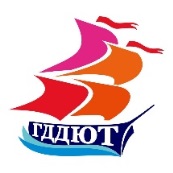 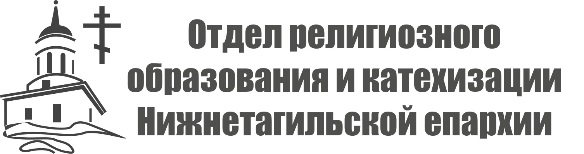 Рождественских Образовательных ЧтенийУважаемые педагоги и учащиеся 1-11 классов!приглашаем вас принять участие в городском конкурсе видеоэссе «АЛЕКСАНДР НЕВСКИЙ: ЗАПАД И ВОСТОК, ИСТОРИЧЕСКАЯ ПАМЯТЬ НАРОДА»1. ЦЕЛИ И ЗАДАЧИ КОНКУРСАспособствовать формированию духовно-нравственных ценностей учащихся города Нижний Тагил;развивать творческие способности участников конкурса;привлечь детей и подростков к созданию видеоэссе социально-значимой и культурно-исторической тематики. 2. ОРГАНИЗАТОРЫОтдел религиозного образования и катехизации Нижнетагильской епархии Русской Православной Церкви (ОРОиК), Муниципальное бюджетное учреждение дополнительного образования городской Дворец детского и юношеского творчества (МБУ ДО ГДДЮТ).3. СРОКИ И МЕСТО ПРОВЕДЕНИЯ11 ноября – 05 декабря 2020 г. Конкурс проводится в онлайн-формате на интерактивной площадке ГДДЮТ  #ПроекториУМ. Участники конкурса высылают ссылки на свои видеоэссе на эл.почту: krektun1984@mail.ru  Все конкурсные работы будут размещены на сайте интерактивной площадки  #ПроекториУМ по ссылке: http://музей.гддют.рф/proektorium/, а также на сайте Нижнетагильской епархии Русской Православной Церкви.4. НОМИНАЦИИ И УЧАСТНИКИВ конкурсе принимают участие учащиеся общеобразовательных учреждений, учреждений дополнительного образования. Школьники могут принимать как индивидуальное участие в конкурсе, так и командное (не более 5-ти человек). Номинации:«Лучшее видеоэссе учащегося 1-4 классов»«Лучшее видеоэссе учащегося 5-9 классов»«Лучшее видеоэссе учащегося 10-11 классов»5. ТРЕБОВАНИЯ К ВИДЕОЭССЕСодержание видеоэссе должно отражать ваше личное отношение к подвигу Александра Невского и его отражению в культуре и истории нашего города. Технические требования, предъявляемые к видеоролику:Продолжительность: от 2 до 5 минут.Формат AVI, MOV, MPEG, МP4.Минимальное разрешение видеоролика – не менее 1280х720. Ориентация – горизонтальная.При монтаже видеоэссе могут использоваться фотографии, материалы интервью, а также видеоматериалы, находящиеся в открытом доступе.На конкурс не принимаются видеоэссе, не раскрывающие тему Конкурса.Готовые видеоэссе нужно выложить в любом облачном хранилище (Яндекс диск, Гугл диск, Облако@mail.ru и т.д.) и выслать ссылку на этот материал на эл.почту: krektun1984@mail.ru К видеоэссе необходимо составить заявку по форме, указанной в приложении 1 к данному письму.6. КРИТЕРИИ ОЦЕНИВАНИЯ КОНКУРСНЫХ РАБОТСоответствие содержания видеоэссе теме Конкурса;Творческий подход к подбору материала и техническому исполнению видеоэссе;Оригинальность, авторский стиль;Соответствие работы требованиям данного конкурса.7. ЭКСПЕРТЫ КОНКУРСАИерей Андрей Брагин, настоятель Храма в честь Воскресения Христова (г. Нижний Тагил), руководитель отдела религиозного образования и катехизации.Гонцова М.В., кандидат исторических наук, методист высшей категории ГДДЮТ;Варехина А.Н., руководитель Музея истории ГДДЮТ, педагог-организатор;Ганжа А.А., руководитель детской телестудии «Твоя территория успеха» ГДДЮТ, педагог дополнительного образования. 8. НАГРАЖДЕНИЕ УЧАСТНИКОВ И ПОБЕДИТЕЛЕЙ КОНКУРСАВсем участникам конкурса будут высланы сертификаты участников на эл.почту, указанную в заявке.По результатам экспертной оценки видеоэссе в каждой номинации определятся победитель и призеры, которые будут награждены дипломами, ценными подарками.9. КООРДИНАТЫ ОРГАНИЗАТОРОВ Ответственная за организацию конкурса: Варехина Анастасия Николаевна, педагог-оранизатор МБУ ДО ГДДЮТ. Тел.: +7(912)0504576; эл.почта: krektun1984@mail.ruПриложение 1Заявка участника (ов) городского конкурса видеоссе«АЛЕКСАНДР НЕВСКИЙ: ЗАПАД И ВОСТОК, ИСТОРИЧЕСКАЯ ПАМЯТЬ НАРОДА»Образовательное учреждениеАвтор проекта/творческий коллективВозраст участника/овНоминацияРуководитель проектаТема видеоэссеАдрес эл.почты автора/руководителя Ссылка на видеоэссе